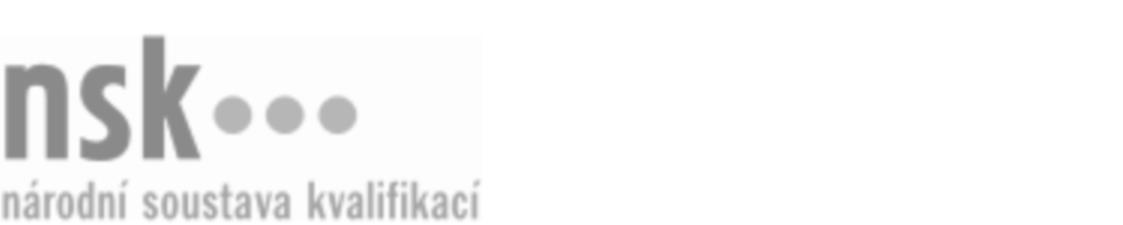 Kvalifikační standardKvalifikační standardKvalifikační standardKvalifikační standardKvalifikační standardKvalifikační standardKvalifikační standardKvalifikační standardREACH manažer/manažerka (kód: 28-097-T) REACH manažer/manažerka (kód: 28-097-T) REACH manažer/manažerka (kód: 28-097-T) REACH manažer/manažerka (kód: 28-097-T) REACH manažer/manažerka (kód: 28-097-T) REACH manažer/manažerka (kód: 28-097-T) REACH manažer/manažerka (kód: 28-097-T) Autorizující orgán:Ministerstvo životního prostředíMinisterstvo životního prostředíMinisterstvo životního prostředíMinisterstvo životního prostředíMinisterstvo životního prostředíMinisterstvo životního prostředíMinisterstvo životního prostředíMinisterstvo životního prostředíMinisterstvo životního prostředíMinisterstvo životního prostředíMinisterstvo životního prostředíMinisterstvo životního prostředíSkupina oborů:Technická chemie a chemie silikátů (kód: 28)Technická chemie a chemie silikátů (kód: 28)Technická chemie a chemie silikátů (kód: 28)Technická chemie a chemie silikátů (kód: 28)Technická chemie a chemie silikátů (kód: 28)Technická chemie a chemie silikátů (kód: 28)Týká se povolání:REACH manažerREACH manažerREACH manažerREACH manažerREACH manažerREACH manažerREACH manažerREACH manažerREACH manažerREACH manažerREACH manažerREACH manažerKvalifikační úroveň NSK - EQF:777777Odborná způsobilostOdborná způsobilostOdborná způsobilostOdborná způsobilostOdborná způsobilostOdborná způsobilostOdborná způsobilostNázevNázevNázevNázevNázevÚroveňÚroveňOrientace ve správném nakládání s nebezpečnými látkami a směsmi v chemickém provozuOrientace ve správném nakládání s nebezpečnými látkami a směsmi v chemickém provozuOrientace ve správném nakládání s nebezpečnými látkami a směsmi v chemickém provozuOrientace ve správném nakládání s nebezpečnými látkami a směsmi v chemickém provozuOrientace ve správném nakládání s nebezpečnými látkami a směsmi v chemickém provozu77Vyhodnocování a využívání odborných informací a poznatků z jiných vědních oborůVyhodnocování a využívání odborných informací a poznatků z jiných vědních oborůVyhodnocování a využívání odborných informací a poznatků z jiných vědních oborůVyhodnocování a využívání odborných informací a poznatků z jiných vědních oborůVyhodnocování a využívání odborných informací a poznatků z jiných vědních oborů77Orientace v technické dokumentaci a ve značení chemických látekOrientace v technické dokumentaci a ve značení chemických látekOrientace v technické dokumentaci a ve značení chemických látekOrientace v technické dokumentaci a ve značení chemických látekOrientace v technické dokumentaci a ve značení chemických látek77Určení, definování a kontrolování vstupů a výstupů chemických procesů podle standardních postupůUrčení, definování a kontrolování vstupů a výstupů chemických procesů podle standardních postupůUrčení, definování a kontrolování vstupů a výstupů chemických procesů podle standardních postupůUrčení, definování a kontrolování vstupů a výstupů chemických procesů podle standardních postupůUrčení, definování a kontrolování vstupů a výstupů chemických procesů podle standardních postupů77Vedení stanovených záznamů v listinné nebo elektronické podobě nebo vytváření vlastní dokumentace v oblasti chemických látek a směsíVedení stanovených záznamů v listinné nebo elektronické podobě nebo vytváření vlastní dokumentace v oblasti chemických látek a směsíVedení stanovených záznamů v listinné nebo elektronické podobě nebo vytváření vlastní dokumentace v oblasti chemických látek a směsíVedení stanovených záznamů v listinné nebo elektronické podobě nebo vytváření vlastní dokumentace v oblasti chemických látek a směsíVedení stanovených záznamů v listinné nebo elektronické podobě nebo vytváření vlastní dokumentace v oblasti chemických látek a směsí77Administrativní a technická podpora pracovníků prodeje chemických produktůAdministrativní a technická podpora pracovníků prodeje chemických produktůAdministrativní a technická podpora pracovníků prodeje chemických produktůAdministrativní a technická podpora pracovníků prodeje chemických produktůAdministrativní a technická podpora pracovníků prodeje chemických produktů77Sledování změn legislativy, aktualizace a evidence právních předpisů v oblasti chemických látek a směsíSledování změn legislativy, aktualizace a evidence právních předpisů v oblasti chemických látek a směsíSledování změn legislativy, aktualizace a evidence právních předpisů v oblasti chemických látek a směsíSledování změn legislativy, aktualizace a evidence právních předpisů v oblasti chemických látek a směsíSledování změn legislativy, aktualizace a evidence právních předpisů v oblasti chemických látek a směsí77Orientace v technikách ochrany životního prostředí při nakládání s chemickými látkamiOrientace v technikách ochrany životního prostředí při nakládání s chemickými látkamiOrientace v technikách ochrany životního prostředí při nakládání s chemickými látkamiOrientace v technikách ochrany životního prostředí při nakládání s chemickými látkamiOrientace v technikách ochrany životního prostředí při nakládání s chemickými látkami77Posuzování nebezpečnosti, rizik, toxikologických a ekotoxikologických vlastností chemických látekPosuzování nebezpečnosti, rizik, toxikologických a ekotoxikologických vlastností chemických látekPosuzování nebezpečnosti, rizik, toxikologických a ekotoxikologických vlastností chemických látekPosuzování nebezpečnosti, rizik, toxikologických a ekotoxikologických vlastností chemických látekPosuzování nebezpečnosti, rizik, toxikologických a ekotoxikologických vlastností chemických látek77Orientace v právních předpisech k chemickým látkám a směsím dle nařízení REACH a CLPOrientace v právních předpisech k chemickým látkám a směsím dle nařízení REACH a CLPOrientace v právních předpisech k chemickým látkám a směsím dle nařízení REACH a CLPOrientace v právních předpisech k chemickým látkám a směsím dle nařízení REACH a CLPOrientace v právních předpisech k chemickým látkám a směsím dle nařízení REACH a CLP77REACH manažer/manažerka,  28.03.2024 18:44:15REACH manažer/manažerka,  28.03.2024 18:44:15REACH manažer/manažerka,  28.03.2024 18:44:15REACH manažer/manažerka,  28.03.2024 18:44:15Strana 1 z 2Strana 1 z 2Kvalifikační standardKvalifikační standardKvalifikační standardKvalifikační standardKvalifikační standardKvalifikační standardKvalifikační standardKvalifikační standardPlatnost standarduPlatnost standarduPlatnost standarduPlatnost standarduPlatnost standarduPlatnost standarduPlatnost standarduStandard je platný od: 06.01.2023Standard je platný od: 06.01.2023Standard je platný od: 06.01.2023Standard je platný od: 06.01.2023Standard je platný od: 06.01.2023Standard je platný od: 06.01.2023Standard je platný od: 06.01.2023REACH manažer/manažerka,  28.03.2024 18:44:15REACH manažer/manažerka,  28.03.2024 18:44:15REACH manažer/manažerka,  28.03.2024 18:44:15REACH manažer/manažerka,  28.03.2024 18:44:15Strana 2 z 2Strana 2 z 2